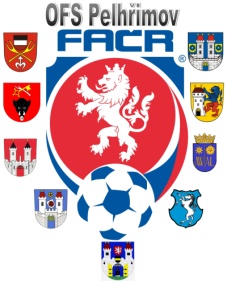 Výsledky U 12  ze dne 26.9.2019OFS Jihlava  - OFS Pelhřimov 1:3 a 2:7V Pelhřimově 27.9.2019Za OFS Pelhřimov						Milan Reich – sekretář